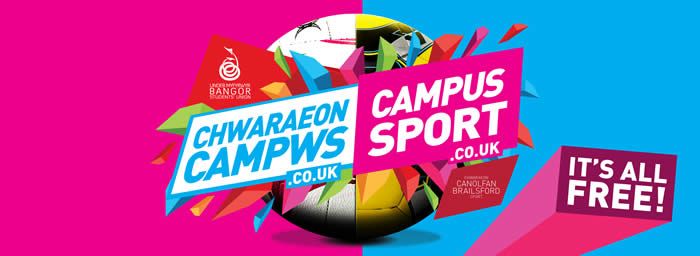 7-a-side Football LeagueTreborth; Sunday 4-7pmTeam name:Team captain:Contact number:Please return application form to iona.williams@bangor.ac.uk Closing date for applications is Wednesday, January 26th, 2022 at 12pm.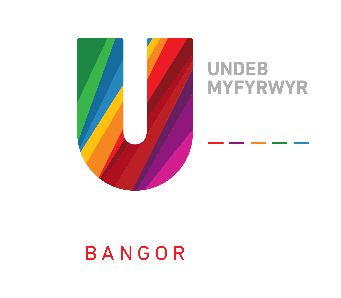 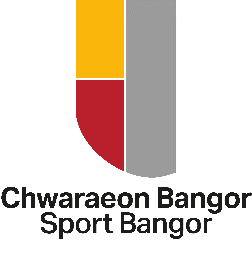 Name of playerUniversity email address